Государственное профессиональное образовательное учреждение  Мышкинский политехнический колледж 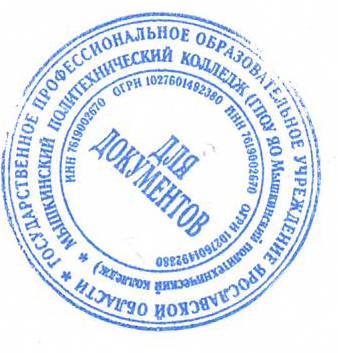 УТВЕРЖДАЮДиректор /Т. А.Кошелева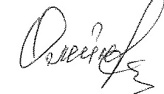 «30» августа 2022 г. РАБОЧАЯ ПРОГРАММАУЧЕБНОЙ ДИСЦИПЛИНЫ ОБЩЕСТВОЗНАНИЕ23.01.17 Мастер по ремонту и обслуживанию легковых автомобилей (код и наименование профессии)Базовый(уровень освоения)г.МышкинОрганизация-разработчик: ГПОУ ЯО Мышкинский политехнический колледж. Разработчики: Лихачева Елена Николаевна,  преподаватель истории и обществознанияСОДЕРЖАНИЕ1. паспорт Рабочей ПРОГРАММЫ УЧЕБНОЙ ДИСЦИПЛИНЫОбществознание1.1. Область применения рабочей программыРабочая программа учебной дисциплины разработана на основе Федерального государственного образовательного стандарта по профессиям начального профессионального образования  .1.2. Место дисциплины в структуре основной профессиональной образовательной программы:  является базовой общеобразовательной дисциплиной.1.3. Цели и задачи дисциплины – требования к результатам освоения дисциплины:Цели:- развитие личности в период ранней юности, ее духовно- нравственной и политической культуры, социального поведения, основанного на уважении принятых в обществе норм, способности к личному самоопределению и самореализации;- воспитание гражданской ответственности, национальной идентичности, толерантности, приверженности гуманистическим и демократическим ценностям, закрепленным в Конституции Российской Федерации;- овладение системой знаний об обществе, его сферах, необходимых для успешного взаимодействия с социальной средой и выполнения типичных социальных ролей человека и гражданина;-овладение умением получать и осмысливать социальную информацию, освоение способов познавательной, коммуникативной, практической деятельности, необходимых для участия в жизни гражданского общества и государства;- формирование опыта применения полученных знаний и умений для решения типичных задач в области социальных отношений; гражданской и общественной деятельности, межличностных отношений, отношений между людьми различных национальностей и вероисповеданий, в семейно-бытовой сфере; для соотнесения своих действий и действий других людей с нормами поведения, установленными законом.В результате освоения дисциплины обучающийся должен знать:- биосоциальную сущность человека, основные этапы и факторы социализации личности, место и роль человека в системе общественных отношений;- тенденции развития общества в целом как сложной динамичной системы, а также важнейших социальных институтов;- необходимость регулирования общественных отношений, сущности социальных норм, механизмов правового регулирования;- особенности  социально-гуманитарного познания.В результате освоения учебной дисциплины обучающийся должен уметь:- характеризовать основные социальные объекты, выделяя их существенные признаки, закономерности развития;- анализировать актуальную информацию о социальных объектах, выявляя их общие черты и различия; устанавливать соответствия между существенными чертами и признаками изученных социальных явлений и обществоведческими терминами и понятиями;- объяснять причинно- следственные и функциональные связи изученных социальных объектов (включая взаимодействия человека и общества, важнейших социальных институтов, общества и природной среды, общества и культуры, взаимосвязи подсистем и элементов общества);- раскрывать на примерах изученные теоретические положения и понятия социально-экономических и гуманитарных наук;- осуществлять поиск социальной информации, представленной в различных знаковых системах (текст, схема, таблица, диаграмма, аудиовизуальный ряд); извлекать из неадаптированных оригинальных текстов (правовых, научно- популярных, публицистических и др.) знания по заданным темам; систематизировать, анализировать и обобщать неупорядоченную социальную информацию; различать в ней факты и мнения, аргументы и выводы;- оценивать действия субъектов социальной жизни, включая личность, группы, организации, с точки зрения социальных норм, экономической рациональности;- формулировать на основе приобретенных обществоведческих знаний собственные суждения и аргументы по определенным проблемам;- подготавливать устное выступление, творческую работу по социальной  проблематике;- применять социально- экономические и гуманитарные знания в процессе решения познавательных задач по актуальным социальным проблемам;- использовать приобретенные знания и умения в практической деятельности и повседневной жизни для:- успешного выполнения типичных социальных ролей; сознательного взаимодействия с различными социальными институтами;- совершенствования собственной познавательной деятельности;- критического восприятия информации, получаемой в межличностном общении и массовой коммуникации; осуществления самостоятельного поиска, анализа и использования собранной социальной информации;- решения практических жизненных проблем, возникающих в социальной деятельности;- ориентировки в актуальных общественных событиях, определения личной гражданской позиции;- предвидения возможных последствий определенных социальных действий;- оценки происходящих событий и поведения людей с точки зрения морали и права;- реализации и защиты прав человека и гражданина, осознанного выполнения гражданских обязанностей;- осуществления конструктивного взаимодействия людей с разными убеждениями, культурными ценностями и социальным положением.2. СТРУКТУРА И СОДЕРЖАНИЕ УЧЕБНОЙ ДИСЦИПЛИНЫ                                                                                                         2.1. Объем учебной дисциплины и виды учебной работы2.2.  Тематический план и содержание учебной дисциплины «Обществознание»Для характеристики уровня освоения учебного материала используются следующие обозначения:1. – ознакомительный (узнавание ранее изученных объектов, свойств); 2. – репродуктивный (выполнение деятельности по образцу, инструкции или под руководством)3. – продуктивный (планирование и самостоятельное выполнение деятельности, решение проблемных задач)3. условия реализации УЧЕБНОЙ дисциплины3.1. Требования к минимальному материально-техническому обеспечениюРеализация учебной дисциплины требует наличия учебного кабинета «Обществознание»Оборудование учебного кабинета:- посадочные места по количеству обучающихся;- рабочее место преподавателя;- комплект учебных схем;- комплект заданий для тестирования и контрольных работ;Технические средства обучения:- компьютер с лицензионным программным обеспечением;- мультимедиапроектор;3.2. Информационное обеспечение обучения.Перечень рекомендуемых учебных изданий, Интернет-ресурсов, дополнительной литературы.Основные источники:Учебники:1. Важенин А.Г. Обществознание для профессий и специальностей технического, естественно-научного, гуманитарного профилей: учебник для учреждений нач. и сред.проф. образования.- М.: «Академия», 2014.2. Важенин А.Г. Обществознание для профессий и специальностей технического, естественно-научного, гуманитарного профилей. Практикум: учеб.пособие для нач. и сред. проф. образования.- М.: «Академия», 2014.3. Важенин А.Г. Обществознание для профессий и специальностей технического, естественно-научного, гуманитарного профилей. Контрольные задания: учебно-методическое пособие для нач. и сред.проф. образования.- М.: «Академия», 2014.Дополнительные источники: Нормативно – правовые акты:    1. Конституция Российской Федерации.     (принята на референдуме 12 декабря 1993 г.) – М., 2010.    2. Закон Российской Федерации «Об образовании» 10 июля 1992 . № 3266-1      (в ред. ФЗ от 21.07.2007 № 194-ФЗ) / СЗ РФ. – 1996. – № 3. –      Ст. Федеральный закон «О высшем и послевузовском профессиональном       образовании» от 22 августа 1996 г. № 125-Ф (в ред. ФЗ от 13.07.2007 № 131-ФЗ)      // СЗ РФ. – 1996. – № 35. – Ст. 4135.    3. Федеральный закон «О дополнительных гарантиях по социальной поддержке       детей-сирот и детей, оставшихся без попечения родителей» от 21 декабря 1996 г.       № 159-ФЗ (в ред. ФЗ от 22.08.2004 № 122-ФЗ) // СЗ РФ. – 1996. – № 52. –      Ст. 5880.    4. Федеральный закон от 24 июля 1998 г. № 124-ФЗ «Об основных гарантиях прав          ребенка в Российской Федерации» (в ред. ФЗ от 30.06.2007 № 120-ФЗ)) // СЗ РФ-       1998. – № 31. – Ст. 3802.    5. Федеральный закон «О гражданстве Российской Федерации» от 31 мая 2002 г.       № 62-ФЗ (в ред. ФЗ от 18.07.2006 № 121-ФЗ) // СЗ РФ. – 2002. – № 22. – Ст. 2031.    6. Федеральный закон «О выборах Президента Российской Федерации»      от 10 января 2003 г. № 19-ФЗ (вред.ФЗ от 24.07.2007 № 214-ФЗ) // СЗ РФ. –       2003. – № 2. – Ст. 171. Обществознание. 10 класс:  учеб. для  общеобразоват. организаций: базовый уровень / [ Л.Н. Боголюбов, Ю.И. Аверьянов, Н.И. Городецкая и др.] ; под ред. Л.Н. Боголюбова.-2-е изд.- М.: Просвещение, 2015.Обществознание. 11 класс:  учеб. для  общеобразоват. организаций: базовый уровень / [ Л.Н. Боголюбов, Н.И. Городецкая и др.] ; под ред. Л.Н. Боголюбова.- М.: Просвещение, 2015.Обществознание. Поурочные разработки. 11 класс. Базовый уровень. Боголюбов Л. Н., Лазебникова А. Ю.и др.Обществознание. Тетрадь-тренажер. 10 класс. Базовый уровень. Котова О. А., Лискова Т. Е.Обществознание. Школьный словарь. 10-11 классы.  Боголюбов Л. Н., Аверьянов Ю. И., Басик Н. Ю. и др. / Под ред. Боголюбова Л. Н., Аверьянова Ю. И.   Л.Н.Боголюбов. Тесты по обществознанию.  классы.Интернет – ресурсыhttp://www.kremlin.ru/  - официальный веб-сайт Президента Российской Федерацииhttp://www.mon.gov.ru  – официальный сайт Министерства образования и науки РФhttp://www.school.edu.ru  – российский общеобразовательный Порталhttp://www.еgе.edu.ru  – портал информационной поддержки ЕГЭ http://www.ndce.ru – портал учебного книгоизданияhttp://www.vestnik.edu.ru – журнал Вестник образования»http://www.school-collection.edu.ru  – единая коллекция цифровых образовательных                                                                  ресурсовhttp://www.apkpro.ru – Академия повышения квалификации и профессиональной                                           переподготовки работников образованияhttp://www.prosv.ru  – сайт издательства «Просвещение»http://www.history.standart.edu.ru  – предметный сайт издательства «Просвещение»http://www.prosv.-ipk.ru  – институт повышения квалификации Издательства                                              «Просвещение»http://vvvvw.som.fio.ru  – сайт Федерации Интернет-образования, сетевое                                            объединение методистовhttp://www.it-n.ru  – российская версия международного проекта Сеть творческих                                   учителейhttp://www.standart.edu.ru  – государственные образовательные стандарты второго                                                 поколенияhitp://www.idf.ru/almanah.shtml  - электронный альманах «Россия. XX век»http://www.hrono.info/literatura.html  - библиотека Хроноса http://www.ihtik.lib.ru- библиотека Ихтика по общественным и гуманитарным                                         наукам http://www.istrodina.com  - сайт журнала «Родина»http://www.lcweb2.loc.gov/frd/cs/sutoc.html  - сайт Библиотеки Конгресса http://www.levada.ru  –Левада-Центр изучения общественного мненияhttp://www.old.russ.ru/ist_sovr/express  - ретроспектива газет «Век в зеркале прессы»http:/www.patriotica.ru/subjects/stalinism.html –библиотека думающего о Россииwww.http://www.elibrary.ru/defaultx.asp- научная электронная библиотекаhttp://www.gumer.info/ -электронная библиотека Гумер http://filosof.historic.ru/ -электронные тексты по философии http://www.rusedu.ru/ -архив учебных программ и презентаций http://pedsovet.org/– педсовет Теория по обществознанию в схемах и таблицах - ЕГЭ портал - 4ЕГЭhttp://www.memo.ru/prawo/ http://www.memo.ru/prawo/fund/481210.htm http://www.constitution.ru/http://www.hro.org www.gov.ruhttp://www.rossimvolika.ru/ 4. Контроль и оценка результатов освоениярабочей программы учебной дисциплиныКонтроль и оценка результатов освоения дисциплины осуществляется преподавателем в процессе проведения практических занятий, тестирования, а также выполнения обучающимися внеаудиторных самостоятельных работ, контрольных работ, проектов, исследований.стр.ПАСПОРТ региональной ПРОГРАММЫ УЧЕБНОЙ ДИСЦИПЛИНЫ4СТРУКТУРА и содержание УЧЕБНОЙ ДИСЦИПЛИНЫ6условия реализации рАБОЧЕЙ программы учебной дисциплины15Контроль и оценка результатов Освоения учебной дисциплины17Вид учебной работыКоличество часов Обязательная аудиторная учебная нагрузка (всего) 171в том числе:        Второй курс67 часов        Третий курс104 часаИтоговая аттестация в форме дифференцированного зачетаИтоговая аттестация в форме дифференцированного зачетаНаименование разделов и темСодержание учебного материала, лабораторные работы и практические занятия, самостоятельная работа обучающихсяСодержание учебного материала, лабораторные работы и практические занятия, самостоятельная работа обучающихсяСодержание учебного материала, лабораторные работы и практические занятия, самостоятельная работа обучающихсяСодержание учебного материала, лабораторные работы и практические занятия, самостоятельная работа обучающихсяСодержание учебного материала, лабораторные работы и практические занятия, самостоятельная работа обучающихсяОбъем часовОбъем часовУровень освоения122222334ВведениеОбществознание  как учебный курсСодержание учебного материалаСодержание учебного материалаСодержание учебного материалаСодержание учебного материалаСодержание учебного материала222Обществознание  как учебный курс11.Философия – как наука.2.Обществознание как учебный курс. Социальные науки. Специфика объекта их изучения.1.Философия – как наука.2.Обществознание как учебный курс. Социальные науки. Специфика объекта их изучения.1.Философия – как наука.2.Обществознание как учебный курс. Социальные науки. Специфика объекта их изучения.1.Философия – как наука.2.Обществознание как учебный курс. Социальные науки. Специфика объекта их изучения.2Обществознание  как учебный курсРаздел 1. Начала философских и психологических знаний о человеке и обществеТема 1.1. Природа человека, врожденные и приобретенные качеств.Содержание учебного материалаСодержание учебного материалаСодержание учебного материалаСодержание учебного материалаСодержание учебного материала12122Тема 1.1. Природа человека, врожденные и приобретенные качеств.1 Природа человека. Человек, индивид, личность. Социальные качества человека. Социализация личности, самосознание и социальное поведение. Природа человека. Человек, индивид, личность. Социальные качества человека. Социализация личности, самосознание и социальное поведение. Природа человека. Человек, индивид, личность. Социальные качества человека. Социализация личности, самосознание и социальное поведение. Природа человека. Человек, индивид, личность. Социальные качества человека. Социализация личности, самосознание и социальное поведение.2Тема 1.1. Природа человека, врожденные и приобретенные качеств.2 Истина, ее критерии. Истина, ее критерии. Истина, ее критерии. Истина, ее критерии.2Тема 1.1. Природа человека, врожденные и приобретенные качеств.3Свобода человека.  Свобода человека.  Свобода человека.  Свобода человека.  2Тема 1.1. Природа человека, врожденные и приобретенные качеств.4Межличностное общение и взаимодействие. Социализация личности .Ее критерии.Деятельность. Виды деятельности.Мышление.Мировоззрение. Виды.Человек в учебной и трудовой деятельности.Межличностное общение и взаимодействие. Социализация личности .Ее критерии.Деятельность. Виды деятельности.Мышление.Мировоззрение. Виды.Человек в учебной и трудовой деятельности.Межличностное общение и взаимодействие. Социализация личности .Ее критерии.Деятельность. Виды деятельности.Мышление.Мировоззрение. Виды.Человек в учебной и трудовой деятельности.Межличностное общение и взаимодействие. Социализация личности .Ее критерии.Деятельность. Виды деятельности.Мышление.Мировоззрение. Виды.Человек в учебной и трудовой деятельности.2Тема 1.1. Природа человека, врожденные и приобретенные качеств.Практические занятия№2. Заполнение таблицы «Взгляды философов на сущность человека».№3. Решение познавательных задач и выполнение проблемных заданий по теме: «Истина и ее критерии.№4. Межличностное общение в молодежной средеПрактические занятия№2. Заполнение таблицы «Взгляды философов на сущность человека».№3. Решение познавательных задач и выполнение проблемных заданий по теме: «Истина и ее критерии.№4. Межличностное общение в молодежной средеПрактические занятия№2. Заполнение таблицы «Взгляды философов на сущность человека».№3. Решение познавательных задач и выполнение проблемных заданий по теме: «Истина и ее критерии.№4. Межличностное общение в молодежной средеПрактические занятия№2. Заполнение таблицы «Взгляды философов на сущность человека».№3. Решение познавательных задач и выполнение проблемных заданий по теме: «Истина и ее критерии.№4. Межличностное общение в молодежной средеПрактические занятия№2. Заполнение таблицы «Взгляды философов на сущность человека».№3. Решение познавательных задач и выполнение проблемных заданий по теме: «Истина и ее критерии.№4. Межличностное общение в молодежной среде662Тема 1.2. Общество как сложная системаСодержание учебного материалаСодержание учебного материалаСодержание учебного материалаСодержание учебного материалаСодержание учебного материала662Тема 1.2. Общество как сложная система1.Что такое общество. Общество как сложная динамичная система. Характеристика  основных институтов общества, их функцийФормы общественного развития. Общественный прогресс.Что такое общество. Общество как сложная динамичная система. Характеристика  основных институтов общества, их функцийФормы общественного развития. Общественный прогресс.Что такое общество. Общество как сложная динамичная система. Характеристика  основных институтов общества, их функцийФормы общественного развития. Общественный прогресс.Что такое общество. Общество как сложная динамичная система. Характеристика  основных институтов общества, их функцийФормы общественного развития. Общественный прогресс.2Тема 1.2. Общество как сложная система2Особенности современного мира. Процессы глобализации. Современные войны, их опасность для человечества. Терроризм как важнейшая угроза современной цивилизации.Особенности современного мира. Процессы глобализации. Современные войны, их опасность для человечества. Терроризм как важнейшая угроза современной цивилизации.Особенности современного мира. Процессы глобализации. Современные войны, их опасность для человечества. Терроризм как важнейшая угроза современной цивилизации.Особенности современного мира. Процессы глобализации. Современные войны, их опасность для человечества. Терроризм как важнейшая угроза современной цивилизации.2Тема 1.2. Общество как сложная системаПрактические занятияПрактические занятияПрактические занятияПрактические занятияПрактические занятия442Тема 1.2. Общество как сложная система№5.  Цивилизация и формация. Общество: традиционное, индустриальное, постиндустриальное (информационное).№6. Современное общество№5.  Цивилизация и формация. Общество: традиционное, индустриальное, постиндустриальное (информационное).№6. Современное общество№5.  Цивилизация и формация. Общество: традиционное, индустриальное, постиндустриальное (информационное).№6. Современное общество№5.  Цивилизация и формация. Общество: традиционное, индустриальное, постиндустриальное (информационное).№6. Современное общество№5.  Цивилизация и формация. Общество: традиционное, индустриальное, постиндустриальное (информационное).№6. Современное общество442Тема 1.2. Общество как сложная системаКонтрольная работа №2. Человек и общество.Контрольная работа №2. Человек и общество.Контрольная работа №2. Человек и общество.Контрольная работа №2. Человек и общество.Контрольная работа №2. Человек и общество.112Раздел 2. Основы знаний о духовной культуре человека и обществаТема 2.1. Духовная культура личности и обществаСодержание учебного материалаСодержание учебного материалаСодержание учебного материалаСодержание учебного материалаСодержание учебного материала442Тема 2.1. Духовная культура личности и общества1.Культура, её виды.Культура, её виды.Культура, её виды.Культура, её виды.2Тема 2.1. Духовная культура личности и общества2.Молодёжные субкультуры.Молодёжные субкультуры.Молодёжные субкультуры.Молодёжные субкультуры.2Тема 2.1. Духовная культура личности и обществаЛабораторные работы ( не предусмотрены)Лабораторные работы ( не предусмотрены)Лабораторные работы ( не предусмотрены)Лабораторные работы ( не предусмотрены)Лабораторные работы ( не предусмотрены)--Тема 2.1. Духовная культура личности и обществаПрактические занятия№7. Взаимодействие и взаимосвязь различных культур. Учреждения культуры.№8. Личность. Ценности и идеалы.Практические занятия№7. Взаимодействие и взаимосвязь различных культур. Учреждения культуры.№8. Личность. Ценности и идеалы.Практические занятия№7. Взаимодействие и взаимосвязь различных культур. Учреждения культуры.№8. Личность. Ценности и идеалы.Практические занятия№7. Взаимодействие и взаимосвязь различных культур. Учреждения культуры.№8. Личность. Ценности и идеалы.Практические занятия№7. Взаимодействие и взаимосвязь различных культур. Учреждения культуры.№8. Личность. Ценности и идеалы.44Тема 2.2. Наука и образование в современном миреСодержание учебного материалаСодержание учебного материалаСодержание учебного материалаСодержание учебного материалаСодержание учебного материала442Тема 2.2. Наука и образование в современном мире1.Наука. Естественные и социально-гуманитарные науки. Значимость труда учёного, его особенности. Ответственность учёного перед обществом.Наука. Естественные и социально-гуманитарные науки. Значимость труда учёного, его особенности. Ответственность учёного перед обществом.Наука. Естественные и социально-гуманитарные науки. Значимость труда учёного, его особенности. Ответственность учёного перед обществом.Наука. Естественные и социально-гуманитарные науки. Значимость труда учёного, его особенности. Ответственность учёного перед обществом.2Тема 2.2. Наука и образование в современном мире2Образование как способ передачи знаний и опыта. Система образования в Российской Федерации. Государственные гарантии в получении образования. Профессиональное образование. Образование как способ передачи знаний и опыта. Система образования в Российской Федерации. Государственные гарантии в получении образования. Профессиональное образование. Образование как способ передачи знаний и опыта. Система образования в Российской Федерации. Государственные гарантии в получении образования. Профессиональное образование. Образование как способ передачи знаний и опыта. Система образования в Российской Федерации. Государственные гарантии в получении образования. Профессиональное образование. 2Тема 2.2. Наука и образование в современном миреПрактические занятия.№9. Наука и образование на рубеже XX-XXI веков.№10. Знания и умения в информационную эпоху.Практические занятия.№9. Наука и образование на рубеже XX-XXI веков.№10. Знания и умения в информационную эпоху.Практические занятия.№9. Наука и образование на рубеже XX-XXI веков.№10. Знания и умения в информационную эпоху.Практические занятия.№9. Наука и образование на рубеже XX-XXI веков.№10. Знания и умения в информационную эпоху.Практические занятия.№9. Наука и образование на рубеже XX-XXI веков.№10. Знания и умения в информационную эпоху.442Тема 2.3. Мораль, искусство и религия как элементы духовной культурыСодержание учебного материалаСодержание учебного материалаСодержание учебного материалаСодержание учебного материалаСодержание учебного материала662Тема 2.3. Мораль, искусство и религия как элементы духовной культуры1.Мораль, основные принципы и нормы морали. Мораль, основные принципы и нормы морали. Мораль, основные принципы и нормы морали. Мораль, основные принципы и нормы морали. 2Тема 2.3. Мораль, искусство и религия как элементы духовной культуры2Характеристика мировых религий.Характеристика мировых религий.Характеристика мировых религий.Характеристика мировых религий.2Тема 2.3. Мораль, искусство и религия как элементы духовной культуры3Искусство, его роль в жизни людей.Искусство, его роль в жизни людей.Искусство, его роль в жизни людей.Искусство, его роль в жизни людей.2Тема 2.3. Мораль, искусство и религия как элементы духовной культурыЛабораторные работы ( не предусмотрены)Лабораторные работы ( не предусмотрены)Лабораторные работы ( не предусмотрены)Лабораторные работы ( не предусмотрены)Лабораторные работы ( не предусмотрены)--Тема 2.3. Мораль, искусство и религия как элементы духовной культурыПрактические занятия№11. Современные религии. №12.Конфессии в России.Практические занятия№11. Современные религии. №12.Конфессии в России.Практические занятия№11. Современные религии. №12.Конфессии в России.Практические занятия№11. Современные религии. №12.Конфессии в России.Практические занятия№11. Современные религии. №12.Конфессии в России.44Тема 2.3. Мораль, искусство и религия как элементы духовной культурыКонтрольная работа №3. Духовная культура.Контрольная работа №3. Духовная культура.Контрольная работа №3. Духовная культура.Контрольная работа №3. Духовная культура.Контрольная работа №3. Духовная культура.11Раздел 3. ЭкономикаТема 3.1. Экономика и экономическая наука. Экономические системы. Экономика  семьиСодержание учебного материалаСодержание учебного материалаСодержание учебного материалаСодержание учебного материалаСодержание учебного материала442Тема 3.1. Экономика и экономическая наука. Экономические системы. Экономика  семьи1.Экономика и экономическая наука. Экономика и экономическая наука. Экономика и экономическая наука. Экономика и экономическая наука. 2Тема 3.1. Экономика и экономическая наука. Экономические системы. Экономика  семьи2.Экономика  семьиЭкономика  семьиЭкономика  семьиЭкономика  семьи2Тема 3.1. Экономика и экономическая наука. Экономические системы. Экономика  семьиЛабораторные работы ( не предусмотрены)Лабораторные работы ( не предусмотрены)Лабораторные работы ( не предусмотрены)Лабораторные работы ( не предусмотрены)Лабораторные работы ( не предусмотрены)--Тема 3.1. Экономика и экономическая наука. Экономические системы. Экономика  семьиПрактические занятия№13.Типы экономических систем: традиционная, централизованная (командная) и рыночная экономика.Практические занятия№13.Типы экономических систем: традиционная, централизованная (командная) и рыночная экономика.Практические занятия№13.Типы экономических систем: традиционная, централизованная (командная) и рыночная экономика.Практические занятия№13.Типы экономических систем: традиционная, централизованная (командная) и рыночная экономика.Практические занятия№13.Типы экономических систем: традиционная, централизованная (командная) и рыночная экономика.22Тема 3.2. Рынок. Фирма. Роль государства в экономикеСодержание учебного материалаСодержание учебного материалаСодержание учебного материалаСодержание учебного материалаСодержание учебного материала662Тема 3.2. Рынок. Фирма. Роль государства в экономике1.Рыночные отношения в экономике. Рыночные отношения в экономике. Рыночные отношения в экономике. Рыночные отношения в экономике. 2Тема 3.2. Рынок. Фирма. Роль государства в экономике2Фирма в экономике. Правовые основы предпринимательской деятельности.Фирма в экономике. Правовые основы предпринимательской деятельности.Фирма в экономике. Правовые основы предпринимательской деятельности.Фирма в экономике. Правовые основы предпринимательской деятельности.2Тема 3.2. Рынок. Фирма. Роль государства в экономике3Роль государства в экономике. Государственные расходы. Государственный бюджет. Государственный долг. Основы налоговой политики государства. Роль государства в экономике. Государственные расходы. Государственный бюджет. Государственный долг. Основы налоговой политики государства. Роль государства в экономике. Государственные расходы. Государственный бюджет. Государственный долг. Основы налоговой политики государства. Роль государства в экономике. Государственные расходы. Государственный бюджет. Государственный долг. Основы налоговой политики государства. 2Тема 3.2. Рынок. Фирма. Роль государства в экономикеПрактические занятия№14. Спрос и предложение. Решение задач по теме.№ 15. Вычисление  прибыли и издержек.№16. Составление схемы «Налоги и их виды», «Структура налоговой системы в России». № 17. Составление презентации «Экономические функции государства».№18. Составление кроссворда по теме: «Рынок. Фирма. Роль государства в экономике».Практические занятия№14. Спрос и предложение. Решение задач по теме.№ 15. Вычисление  прибыли и издержек.№16. Составление схемы «Налоги и их виды», «Структура налоговой системы в России». № 17. Составление презентации «Экономические функции государства».№18. Составление кроссворда по теме: «Рынок. Фирма. Роль государства в экономике».Практические занятия№14. Спрос и предложение. Решение задач по теме.№ 15. Вычисление  прибыли и издержек.№16. Составление схемы «Налоги и их виды», «Структура налоговой системы в России». № 17. Составление презентации «Экономические функции государства».№18. Составление кроссворда по теме: «Рынок. Фирма. Роль государства в экономике».Практические занятия№14. Спрос и предложение. Решение задач по теме.№ 15. Вычисление  прибыли и издержек.№16. Составление схемы «Налоги и их виды», «Структура налоговой системы в России». № 17. Составление презентации «Экономические функции государства».№18. Составление кроссворда по теме: «Рынок. Фирма. Роль государства в экономике».Практические занятия№14. Спрос и предложение. Решение задач по теме.№ 15. Вычисление  прибыли и издержек.№16. Составление схемы «Налоги и их виды», «Структура налоговой системы в России». № 17. Составление презентации «Экономические функции государства».№18. Составление кроссворда по теме: «Рынок. Фирма. Роль государства в экономике».1010Тема 3.3. ВВП, его структура и динамика. Рынок труда и безработица. Деньги, банки, инфляцияСодержание учебного материалаСодержание учебного материалаСодержание учебного материалаСодержание учебного материалаСодержание учебного материала662Тема 3.3. ВВП, его структура и динамика. Рынок труда и безработица. Деньги, банки, инфляция1.Понятие ВВП и его структура. Экономический рост и развитие. Экономические циклы.Понятие ВВП и его структура. Экономический рост и развитие. Экономические циклы.Понятие ВВП и его структура. Экономический рост и развитие. Экономические циклы.Понятие ВВП и его структура. Экономический рост и развитие. Экономические циклы.2Тема 3.3. ВВП, его структура и динамика. Рынок труда и безработица. Деньги, банки, инфляция2.Рынок труда и безработица.Рынок труда и безработица.Рынок труда и безработица.Рынок труда и безработица.2Тема 3.3. ВВП, его структура и динамика. Рынок труда и безработица. Деньги, банки, инфляция3Деньги, банки, инфляция.Деньги, банки, инфляция.Деньги, банки, инфляция.Деньги, банки, инфляция.2Тема 3.3. ВВП, его структура и динамика. Рынок труда и безработица. Деньги, банки, инфляцияПрактические занятия №19. Решение задач (определение ВВП, ИПЦ).№20 Заполнение таблиц «Виды инфляции», «Виды безработицы».№21. Финансовый маркетинг банков.Практические занятия №19. Решение задач (определение ВВП, ИПЦ).№20 Заполнение таблиц «Виды инфляции», «Виды безработицы».№21. Финансовый маркетинг банков.Практические занятия №19. Решение задач (определение ВВП, ИПЦ).№20 Заполнение таблиц «Виды инфляции», «Виды безработицы».№21. Финансовый маркетинг банков.Практические занятия №19. Решение задач (определение ВВП, ИПЦ).№20 Заполнение таблиц «Виды инфляции», «Виды безработицы».№21. Финансовый маркетинг банков.Практические занятия №19. Решение задач (определение ВВП, ИПЦ).№20 Заполнение таблиц «Виды инфляции», «Виды безработицы».№21. Финансовый маркетинг банков.662Тема 3.4. Основные проблемы экономики России. Элементы международной экономикиСодержание учебного материалаСодержание учебного материалаСодержание учебного материалаСодержание учебного материалаСодержание учебного материала662Тема 3.4. Основные проблемы экономики России. Элементы международной экономики1.Становление современной рыночной экономики Росси. Особенности современной экономики России, её экономические институты. Основные проблемы экономики России, и её регионов. Экономическая политика. Российской Федерации. Россия в мировой экономике.Становление современной рыночной экономики Росси. Особенности современной экономики России, её экономические институты. Основные проблемы экономики России, и её регионов. Экономическая политика. Российской Федерации. Россия в мировой экономике.Становление современной рыночной экономики Росси. Особенности современной экономики России, её экономические институты. Основные проблемы экономики России, и её регионов. Экономическая политика. Российской Федерации. Россия в мировой экономике.Становление современной рыночной экономики Росси. Особенности современной экономики России, её экономические институты. Основные проблемы экономики России, и её регионов. Экономическая политика. Российской Федерации. Россия в мировой экономике.2Тема 3.4. Основные проблемы экономики России. Элементы международной экономикиПрактические занятия№ 22. Анализ материалов СМИ по данной теме. № 23. Экономические проблемы России.Практические занятия№ 22. Анализ материалов СМИ по данной теме. № 23. Экономические проблемы России.Практические занятия№ 22. Анализ материалов СМИ по данной теме. № 23. Экономические проблемы России.Практические занятия№ 22. Анализ материалов СМИ по данной теме. № 23. Экономические проблемы России.Практические занятия№ 22. Анализ материалов СМИ по данной теме. № 23. Экономические проблемы России.442Тема 3.4. Основные проблемы экономики России. Элементы международной экономикиКонтрольная работа №4. Экономика.Контрольная работа №4. Экономика.Контрольная работа №4. Экономика.Контрольная работа №4. Экономика.Контрольная работа №4. Экономика.112Раздел 4. Социальные отношенияТема 4.1. Социальные отношения, общности, роли.Содержание учебного материалаСодержание учебного материалаСодержание учебного материалаСодержание учебного материалаСодержание учебного материала222Тема 4.1. Социальные отношения, общности, роли.1.Социальные отношения, социальные общности и группы. Социальная роль человека.Социальные отношения, социальные общности и группы. Социальная роль человека.Социальные отношения, социальные общности и группы. Социальная роль человека.Социальные отношения, социальные общности и группы. Социальная роль человека.2Тема 4.1. Социальные отношения, общности, роли.Лабораторные работы (не предусмотрены)Лабораторные работы (не предусмотрены)Лабораторные работы (не предусмотрены)Лабораторные работы (не предусмотрены)Лабораторные работы (не предусмотрены)--Тема 4.1. Социальные отношения, общности, роли.Практические занятия№24. Построение шкалы престижа профессий в российском обществе, составление социального  портрета представителей высшего, среднего и низшего классов.Практические занятия№24. Построение шкалы престижа профессий в российском обществе, составление социального  портрета представителей высшего, среднего и низшего классов.Практические занятия№24. Построение шкалы престижа профессий в российском обществе, составление социального  портрета представителей высшего, среднего и низшего классов.Практические занятия№24. Построение шкалы престижа профессий в российском обществе, составление социального  портрета представителей высшего, среднего и низшего классов.Практические занятия№24. Построение шкалы престижа профессий в российском обществе, составление социального  портрета представителей высшего, среднего и низшего классов.22Тема 4.1. Социальные отношения, общности, роли.Контрольные работы (не предусмотрены)Контрольные работы (не предусмотрены)Контрольные работы (не предусмотрены)Контрольные работы (не предусмотрены)Контрольные работы (не предусмотрены)--Тема 4.2. Социальные нормы и конфликтыСодержание учебного материалаСодержание учебного материалаСодержание учебного материалаСодержание учебного материалаСодержание учебного материала552Тема 4.2. Социальные нормы и конфликты1.Социальный контроль, виды социальных норм и санкций, самоконтроль.  Девиантное  поведение,его формы, проявления. Социальный контроль, виды социальных норм и санкций, самоконтроль.  Девиантное  поведение,его формы, проявления. Социальный контроль, виды социальных норм и санкций, самоконтроль.  Девиантное  поведение,его формы, проявления. Социальный контроль, виды социальных норм и санкций, самоконтроль.  Девиантное  поведение,его формы, проявления. 2Тема 4.2. Социальные нормы и конфликты2.Социальный конфликт, причины и истоки возникновения социальных конфликтов, разрешение социальных конфликтовСМИ.Их роль в обществе.Социальный конфликт, причины и истоки возникновения социальных конфликтов, разрешение социальных конфликтовСМИ.Их роль в обществе.Социальный конфликт, причины и истоки возникновения социальных конфликтов, разрешение социальных конфликтовСМИ.Их роль в обществе.Социальный конфликт, причины и истоки возникновения социальных конфликтов, разрешение социальных конфликтовСМИ.Их роль в обществе.2Тема 4.2. Социальные нормы и конфликтыПрактические занятия№25. Решение проблемных заданий.№26. Анализ материалов СМИ о наркомании, алкоголизме, преступности. Практические занятия№25. Решение проблемных заданий.№26. Анализ материалов СМИ о наркомании, алкоголизме, преступности. Практические занятия№25. Решение проблемных заданий.№26. Анализ материалов СМИ о наркомании, алкоголизме, преступности. Практические занятия№25. Решение проблемных заданий.№26. Анализ материалов СМИ о наркомании, алкоголизме, преступности. Практические занятия№25. Решение проблемных заданий.№26. Анализ материалов СМИ о наркомании, алкоголизме, преступности. 442Тема 4.3 Важнейшие социальные общности и группыСодержание учебного материалаСодержание учебного материалаСодержание учебного материалаСодержание учебного материалаСодержание учебного материала442Тема 4.3 Важнейшие социальные общности и группы1.Особенности социальной стратификации в современной России.  Молодежь  как социальная группа. Особенности социальной стратификации в современной России.  Молодежь  как социальная группа. Особенности социальной стратификации в современной России.  Молодежь  как социальная группа. Особенности социальной стратификации в современной России.  Молодежь  как социальная группа. 2Тема 4.3 Важнейшие социальные общности и группы2. Этнические общности. Межнациональные отношения, этносоциальные конфликты, пути их разрешения. Конституционные принципы национальной политики в Российской Федерации. Этнические общности. Межнациональные отношения, этносоциальные конфликты, пути их разрешения. Конституционные принципы национальной политики в Российской Федерации. Этнические общности. Межнациональные отношения, этносоциальные конфликты, пути их разрешения. Конституционные принципы национальной политики в Российской Федерации. Этнические общности. Межнациональные отношения, этносоциальные конфликты, пути их разрешения. Конституционные принципы национальной политики в Российской Федерации.2Тема 4.3 Важнейшие социальные общности и группыЛабораторные работы ( не предусмотрены)Лабораторные работы ( не предусмотрены)Лабораторные работы ( не предусмотрены)Лабораторные работы ( не предусмотрены)Лабораторные работы ( не предусмотрены)--Тема 4.3 Важнейшие социальные общности и группыПрактические занятия№27. Участие в круглом столе «Проблемы современной молодежи и пути их  решения».Практические занятия№27. Участие в круглом столе «Проблемы современной молодежи и пути их  решения».Практические занятия№27. Участие в круглом столе «Проблемы современной молодежи и пути их  решения».Практические занятия№27. Участие в круглом столе «Проблемы современной молодежи и пути их  решения».Практические занятия№27. Участие в круглом столе «Проблемы современной молодежи и пути их  решения».22Тема 4.3 Важнейшие социальные общности и группыКонтрольная работа №5. Социальные отношения.Контрольная работа №5. Социальные отношения.Контрольная работа №5. Социальные отношения.Контрольная работа №5. Социальные отношения.Контрольная работа №5. Социальные отношения.11Раздел 5. Политика как общественное явлениеТема 5.1. Политика и власть. Государство в политической системеСодержание учебного материалаСодержание учебного материалаСодержание учебного материалаСодержание учебного материалаСодержание учебного материала10102Тема 5.1. Политика и власть. Государство в политической системе1.Понятие власти. Типы общественной власти. Институт президенства.Политическая система, ее внутренняя структура. Политические институты. Понятие власти. Типы общественной власти. Институт президенства.Политическая система, ее внутренняя структура. Политические институты. Понятие власти. Типы общественной власти. Институт президенства.Политическая система, ее внутренняя структура. Политические институты. Понятие власти. Типы общественной власти. Институт президенства.Политическая система, ее внутренняя структура. Политические институты. 2Тема 5.1. Политика и власть. Государство в политической системе2.Формы государств. Внутренние и внешние признаки государстваЛичность и государство.Становление институтов гражданского  общества в РФ.Демократия, ее основные ценности и признаки. Проблемы современной демократии.Правовое государство – утопия или реальность.Формы государств. Внутренние и внешние признаки государстваЛичность и государство.Становление институтов гражданского  общества в РФ.Демократия, ее основные ценности и признаки. Проблемы современной демократии.Правовое государство – утопия или реальность.Формы государств. Внутренние и внешние признаки государстваЛичность и государство.Становление институтов гражданского  общества в РФ.Демократия, ее основные ценности и признаки. Проблемы современной демократии.Правовое государство – утопия или реальность.Формы государств. Внутренние и внешние признаки государстваЛичность и государство.Становление институтов гражданского  общества в РФ.Демократия, ее основные ценности и признаки. Проблемы современной демократии.Правовое государство – утопия или реальность.2Тема 5.1. Политика и власть. Государство в политической системеПРАКТИЧЕСКИЕ ЗАДАНИЯ.№28.Заполнение таблицы «Политические режимы».ПРАКТИЧЕСКИЕ ЗАДАНИЯ.№28.Заполнение таблицы «Политические режимы».ПРАКТИЧЕСКИЕ ЗАДАНИЯ.№28.Заполнение таблицы «Политические режимы».ПРАКТИЧЕСКИЕ ЗАДАНИЯ.№28.Заполнение таблицы «Политические режимы».ПРАКТИЧЕСКИЕ ЗАДАНИЯ.№28.Заполнение таблицы «Политические режимы».222Тема 5.2. Участники политического процессаСодержание учебного материалаСодержание учебного материалаСодержание учебного материалаСодержание учебного материалаСодержание учебного материала442Тема 5.2. Участники политического процесса1.Гражданское общество и правовое государство. Политические партии. Выборы в демократическом обществе.Гражданское общество и правовое государство. Политические партии. Выборы в демократическом обществе.Гражданское общество и правовое государство. Политические партии. Выборы в демократическом обществе.Гражданское общество и правовое государство. Политические партии. Выборы в демократическом обществе.2Тема 5.2. Участники политического процесса2Политическое участие и его типы. Причины и особенности экстремистских форм политического участия. Политическое лидерство.Политическое участие и его типы. Причины и особенности экстремистских форм политического участия. Политическое лидерство.Политическое участие и его типы. Причины и особенности экстремистских форм политического участия. Политическое лидерство.Политическое участие и его типы. Причины и особенности экстремистских форм политического участия. Политическое лидерство.2Тема 5.2. Участники политического процесса3.Избирательные системы.4.Проведение семинара по теме: «Роль СМИ в политической жизни общества». Заполнение   6.Политические партии, их программы.7.Политические партии и движения, их классификация. 3.Избирательные системы.4.Проведение семинара по теме: «Роль СМИ в политической жизни общества». Заполнение   6.Политические партии, их программы.7.Политические партии и движения, их классификация. 3.Избирательные системы.4.Проведение семинара по теме: «Роль СМИ в политической жизни общества». Заполнение   6.Политические партии, их программы.7.Политические партии и движения, их классификация. 3.Избирательные системы.4.Проведение семинара по теме: «Роль СМИ в политической жизни общества». Заполнение   6.Политические партии, их программы.7.Политические партии и движения, их классификация. 3.Избирательные системы.4.Проведение семинара по теме: «Роль СМИ в политической жизни общества». Заполнение   6.Политические партии, их программы.7.Политические партии и движения, их классификация. 442Тема 5.2. Участники политического процессаКонтрольная работа №6. Политика.Контрольная работа №6. Политика.Контрольная работа №6. Политика.Контрольная работа №6. Политика.Контрольная работа №6. Политика.112Раздел 6. ПравоТема 6.1. Правовое регулирование общественных отношенийСодержание учебного материала Содержание учебного материала Содержание учебного материала Содержание учебного материала Содержание учебного материала 10102Тема 6.1. Правовое регулирование общественных отношенийЮриспруденция как общественная наука. Право в системе социальных норм. Источники права.Юриспруденция как общественная наука. Право в системе социальных норм. Источники права.Юриспруденция как общественная наука. Право в системе социальных норм. Источники права.Юриспруденция как общественная наука. Право в системе социальных норм. Источники права.2Тема 6.1. Правовое регулирование общественных отношений2.Конституция РФ.Правоотношения и правонарушения. Юридическая ответственность. Предпосылки правомерного поведения.Конституция РФ.Правоотношения и правонарушения. Юридическая ответственность. Предпосылки правомерного поведения.Конституция РФ.Правоотношения и правонарушения. Юридическая ответственность. Предпосылки правомерного поведения.Конституция РФ.Правоотношения и правонарушения. Юридическая ответственность. Предпосылки правомерного поведения.2Тема 6.1. Правовое регулирование общественных отношений3.Современное российское законодательство. Отрасли Российского права.Современное российское законодательство. Отрасли Российского права.Современное российское законодательство. Отрасли Российского права.Современное российское законодательство. Отрасли Российского права.2Тема 6.1. Правовое регулирование общественных отношений4Правоохранительные органы РФ. Адвокатура. Нотариат. Понятие гражданства. Порядок приобретения и прекращения гражданства в РФ.Правоохранительные органы РФ. Адвокатура. Нотариат. Понятие гражданства. Порядок приобретения и прекращения гражданства в РФ.Правоохранительные органы РФ. Адвокатура. Нотариат. Понятие гражданства. Порядок приобретения и прекращения гражданства в РФ.Правоохранительные органы РФ. Адвокатура. Нотариат. Понятие гражданства. Порядок приобретения и прекращения гражданства в РФ.2Тема 6.1. Правовое регулирование общественных отношений5.Семейное право6.Трудовое право.7..Правовое регулирование занятости и трудоустройства несовершеннолетних..8.Правовое регулирование предпринимательской деятельности.9.. Споры и порядок их рассмотрения10.Право собственности на движимое и недвижимое имущество. 11. Уголовное право.Уголовный процесс12. Экологическое право. 10.Гражданское право.5.Семейное право6.Трудовое право.7..Правовое регулирование занятости и трудоустройства несовершеннолетних..8.Правовое регулирование предпринимательской деятельности.9.. Споры и порядок их рассмотрения10.Право собственности на движимое и недвижимое имущество. 11. Уголовное право.Уголовный процесс12. Экологическое право. 10.Гражданское право.5.Семейное право6.Трудовое право.7..Правовое регулирование занятости и трудоустройства несовершеннолетних..8.Правовое регулирование предпринимательской деятельности.9.. Споры и порядок их рассмотрения10.Право собственности на движимое и недвижимое имущество. 11. Уголовное право.Уголовный процесс12. Экологическое право. 10.Гражданское право.5.Семейное право6.Трудовое право.7..Правовое регулирование занятости и трудоустройства несовершеннолетних..8.Правовое регулирование предпринимательской деятельности.9.. Споры и порядок их рассмотрения10.Право собственности на движимое и недвижимое имущество. 11. Уголовное право.Уголовный процесс12. Экологическое право. 10.Гражданское право.5.Семейное право6.Трудовое право.7..Правовое регулирование занятости и трудоустройства несовершеннолетних..8.Правовое регулирование предпринимательской деятельности.9.. Споры и порядок их рассмотрения10.Право собственности на движимое и недвижимое имущество. 11. Уголовное право.Уголовный процесс12. Экологическое право. 10.Гражданское право.662Тема 6.2. Международное правоСодержание учебного материалаСодержание учебного материалаСодержание учебного материалаСодержание учебного материалаСодержание учебного материала222Тема 6.2. Международное право1.Формирование знаний о международной защите прав человека в условиях мирного и военного времени.Международное гуманитарное право.Формирование знаний о международной защите прав человека в условиях мирного и военного времени.Международное гуманитарное право.Формирование знаний о международной защите прав человека в условиях мирного и военного времени.Международное гуманитарное право.Формирование знаний о международной защите прав человека в условиях мирного и военного времени.Международное гуманитарное право.2Тема 6.2. Международное правоООН и ее структура Всеобщей декларации прав человека, Конвенции о правах ребенкаООН и ее деятельность.Правовые основы антитеррористической политики.ООН и ее структура Всеобщей декларации прав человека, Конвенции о правах ребенкаООН и ее деятельность.Правовые основы антитеррористической политики.ООН и ее структура Всеобщей декларации прав человека, Конвенции о правах ребенкаООН и ее деятельность.Правовые основы антитеррористической политики.ООН и ее структура Всеобщей декларации прав человека, Конвенции о правах ребенкаООН и ее деятельность.Правовые основы антитеррористической политики.ООН и ее структура Всеобщей декларации прав человека, Конвенции о правах ребенкаООН и ее деятельность.Правовые основы антитеррористической политики.    4    4Тема 6.2. Международное правоТема 6.2. Международное правоКонтрольная работа №7. Право.Контрольная работа №7. Право.Контрольная работа №7. Право.Контрольная работа №7. Право.Контрольная работа №7. Право.11Раздел 7.Повторение.1.1.Подготовка к дифференцированному зачётуПодготовка к дифференцированному зачётуПодготовка к дифференцированному зачёту      1222Раздел 7.Повторение.Дифференцированный зачетДифференцированный зачетДифференцированный зачетДифференцированный зачетДифференцированный зачет2Раздел 7.Повторение.-Раздел 7.Повторение.-Раздел 7.Повторение.-           Всего:           Всего:           Всего:           Всего:           Всего:           Всего:257257257257Результаты обучения(освоенные умения, усвоенные знания)Формы и методы контроля и оценки результатов обучения Умения:▪ характеризовать основные социальные объекты, выделяя их существенные признаки, закономерности развитияПрактические занятия.Самостоятельная работа по составлению таблиц, работа с документами.Подготовка и участие в интеллектуальных играх, дискуссиях.Внеаудиторная самостоятельная работа со справочными материалами, Интернет-ресурсами, историческими источниками, материалами периодической печати (написание рефератов, создание презентаций).Опрос по индивидуальным заданиям.▪ анализировать актуальную информацию о социальных объектах, выявляя их общие черты и различия; устанавливать соответствия между существенными чертами и признаками изученных социальных явлений и обществоведческими терминами и понятиямиСамостоятельная работа по составлению таблиц, работа с документами.Подготовка и участие в интеллектуальных играх, дискуссиях.Внеаудиторная самостоятельная работа со справочными материалами, Интернет - ресурсами, историческими источниками, материалами периодической печати (написание рефератов, создание презентаций).Опрос по индивидуальным заданиям.Тестовые задания.Контрольные работы.▪ объяснять причинно-следственные и функциональные связи изученных социальных объектов (включая взаимодействия человека и общества, важнейших социальных институтов, общества и природной среды, общества и культуры, взаимосвязи подсистем и элементов общества)Практические занятия.Самостоятельная работа по составлению таблиц, работа с документами.Подготовка и участие в интеллектуальных играх, дискуссиях.Внеаудиторная самостоятельная работа со справочными материалами, Интернет-ресурсами, историческими источниками, материалами периодической печати (написание рефератов, создание презентаций).Опрос по индивидуальным заданиям.Тестовые задания.Контрольные работы.▪ раскрывать на примерах изученные теоретические положения и понятия социально-экономических и гуманитарных наукПодготовка и участие в интеллектуальных играх, дискуссиях.Внеаудиторная самостоятельная работа со справочными материалами, Интернет-ресурсами, историческими источниками, материалами периодической печати (написание рефератов, создание презентаций).Опрос по индивидуальным заданиям.▪ осуществлять поисксоциальной информации, представленной в различных знаковых системах (текст, схема, таблица, диаграмма, аудиовизуальный ряд); извлекать из неадаптированных оригинальных текстов (правовых, научно-популярных, публицистических и др.) знания по заданным темам; систематизировать, анализировать и обобщать неупорядоченную социальную информацию; различать в ней факты и мнения, аргументы и выводыПрактические занятия.Самостоятельная работа по составлению таблиц, работа с документами.Подготовка и участие в интеллектуальных играх, дискуссиях.Внеаудиторная самостоятельная работа со справочными материалами, Интернет- ресурсами, историческими источниками, материалами периодической печати (написание рефератов, создание презентаций).Опрос по индивидуальным заданиям.Тестовые задания.Контрольные работы.▪ оцениватьдействия субъектов социальной жизни, включая личность, группы, организации, с точки зрения социальных норм, экономической рациональностиСамостоятельная работа по составлению таблиц, работа с документами.Подготовка и участие в интеллектуальных играх, дискуссиях.Внеаудиторная самостоятельная работа со справочными материалами, Интернет-ресурсами, историческими источниками, материалами периодической печати (написание рефератов, создание презентаций).Опрос по индивидуальным заданиям.▪ формулироватьна основе приобретенных обществоведческих знаний собственные суждения и аргументы по определенным проблемамПодготовка и участие в интеллектуальных играх, дискуссиях.Внеаудиторная самостоятельная работа со справочными материалами, Интернет-ресурсами, историческими источниками, материалами периодической печати (написание рефератов, создание презентаций).Опрос по индивидуальным заданиям.▪ подготавливать устное выступление, творческую работу по социальной проблематикеПрактические занятия.Самостоятельная работа по составлению таблиц, работа с документами.Подготовка и участие в интеллектуальных играх, дискуссиях.Внеаудиторная самостоятельная работа со справочными материалами, Интернет-ресурсами, историческими источниками, материалами периодической печати (написание рефератов, создание презентаций).▪ применятьсоциально-экономические и гуманитарные знания в процессе решения познавательных задач по актуальным социальным проблемамПрактические занятия.Самостоятельная работа по составлению таблиц, работа с документами.Подготовка и участие в интеллектуальных играх, дискуссиях.Внеаудиторная самостоятельная работа со справочными материалами, Интернет-ресурсами, историческими источниками, материалами периодической печати (написание рефератов, создание презентаций).Опрос по индивидуальным заданиям.Знания:▪ биосоциальная сущность человека, основные этапы и факторы социализации личности, место и роль человека в системе общественных отношенийПрактические занятия.Самостоятельная работа с документами.Подготовка и участие в интеллектуальных играх, дискуссиях.Внеаудиторная самостоятельная работа со справочными материалами, Интернет-ресурсами, историческими источниками, материалами периодической печати (написание рефератов, создание презентаций).Опрос по индивидуальным заданиям.Контрольные работы.▪ тенденции развития общества в целом как сложной динамичной системы, а также важнейших социальных институтовПрактические занятия.Самостоятельная работа с документами.Подготовка и участие в интеллектуальных играх, дискуссиях.Внеаудиторная самостоятельная работа со справочными материалами, Интернет-ресурсами, историческими источниками, материалами периодической печати (написание рефератов, создание презентаций).Опрос по индивидуальным заданиям.▪ необходимость регулирования общественных отношений, сущность социальных норм.Практические занятия.Самостоятельная работа с документами.Подготовка и участие в интеллектуальных играх, дискуссиях.Внеаудиторная самостоятельная работа со справочными материалами, Интернет-ресурсами, историческими источниками, материалами периодической печати (написание рефератов, создание презентаций).Опрос по индивидуальным заданиям.Тестовые задания.Контрольные работы.▪ особенности социально-гуманитарного познанияПрактические занятия.Подготовка и участие в интеллектуальных играх, дискуссиях.Внеаудиторная самостоятельная работа со справочными материалами, Интернет-ресурсами, историческими источниками, материалами периодической печати (написание рефератов, создание презентаций).Опрос по индивидуальным заданиям.